                                                      УКРАЇНА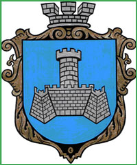 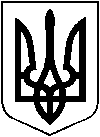 ХМІЛЬНИЦЬКА МІСЬКА РАДАВінницької областіВИКОНАВЧИЙ КОМІТЕТ РІШЕННЯвід “04” квітня    2019р.                                                                     №124       м. ХмільникРозглянувши заяви щодо зміни адрес об’єктам нерухомого майна, відповідно до Порядку присвоєння та зміни поштових адрес об’єктам нерухомого майна, встановлення та утримання будинкових знаків в м. Хмільнику, затвердженого рішенням виконавчого комітету міської ради від р. № 139, Інструкції про порядок проведення технічної інвентаризації об’єктів нерухомого майна, затвердженої наказом Держбуду України від 24.05.2001 № 127 (із змінами та доповненнями), Порядку  ведення Державного реєстру речових прав на нерухоме майно, затвердженого  постановою Кабінету Міністрів України 
від 26 жовтня 2011 р. № 1141 (зі змінами), керуючись підпунктом 10 пункту «б» ст. 30, ст. 59 Закону України «Про місцеве самоврядування в Україні», виконавчий комітет міської радиВ И Р І Ш И В :1. Присвоїти адресу будівлі гаражу, що належить гр. Стаховій Ользі Миколаївні на підставі договору купівлі-продажу гаражу від 30.08.2002 року р/№1562, що знаходиться на земельній ділянці площею 0,0034 га кадастровий номер 0510900000:00:001:0188 –  м. Хмільник, вул. Старосидориська, 10б.Підстава: заява гр. Стахової О.М. від 28.03.2019 року.2. Присвоїти адресу вбудованому магазину, загальною площею 46,5 кв.м., що належить гр. Продеус Наталії Іванівні на підставі договору дарування від 28.11.2018 року, р/№323 – м. Хмільник, вул. Столярчука, 46 приміщення № 5, в зв'язку із поділом нерухомого майна.Підстава: заява гр. Продеус Н.І. від 25.03.2019 року, висновок щодо технічної можливості поділу об'єкта нерухомого майна від 14.03.2019 року (АПНВП "Візит").3. Змінити адресу житловому будинку літ. "Б", прибудовам літ. "Б1", літ. "Г", літ. "Ж", мансарді літ. "М/Б1", веранді літ. "б", погребу літ. "П/Б", сараю літ. "Д", вбиральні літ. "З", воріт №2, що належить гр. Мироненко Зінаїді Андріївні на підставі свідоцтва про право на спадщину від 16.11.1976 року та розміщені на земельній ділянці площею 0,0461 га, (кадастровий номер 0510900000:00:008:1269)  з вул. Олійника, 5 на вул. Олійника, 5а, в зв'язку із поділом нерухомого майна.Змінити адресу земельної ділянки площею 0, 0461 га, (кадастровий номер 0510900000:00:008:1269)  з вул. Олійника, 5  на вул. Олійника, 5а, в зв'язку із зміною адреси  об'єкта нерухомого майна, що розміщений на земельній ділянці.  Підстава: заява гр. Мироненко З.А. від 21.03.2019 року, висновок щодо технічної можливості поділу об'єкта нерухомого майна від 21.03.2019 року (АПНВП "Візит").  4. Рекомендувати заявникам:- звернутися до суб’єкта господарювання, у складі якого працюють відповідальні виконавці окремих видів робіт ( послуг), пов’язаних зі створенням об’єктів архітектури, які мають відповідний кваліфікаційний сертифікат  для внесення змін до технічної документації зазначених вище об'єктів нерухомого майна; - звернутися до Центру надання адміністративних послуг м. Хмільника з метою внесення відомостей до Державного реєстру речових прав на нерухоме майно та Реєстру прав власності на  нерухоме майно;5. Контроль за виконанням цього рішення покласти на заступника міського голови з питань діяльності виконавчих органів  міської ради згідно з розподілом обов’язків. Міський голова                                            С.Б. РедчикПро присвоєння та зміну адрес об’єктам нерухомого майна в м. Хмільнику  